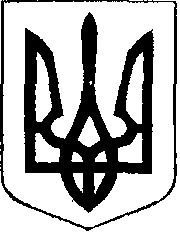                                                У К Р А Ї Н А            Жовківська міська рада  Жовківського району Львівської області	50-а сесія VIІ-го демократичного скликання 				         РІШЕННЯвід  14.05. 2020р.             № 43	м. ЖовкваПро затвердження гр. Вільницькій З.О. проекту землеустрою щодо відведення земельної ділянки по зміні цільовогопризначення із земель для будівництва та обслуговування інших будівель громадської забудови  у землі для будівництва і обслуговування житлового будинку, господарських будівель і споруд по вул. Я.Мудрого,11а в м.Жовкві.             Розглянувши заяву гр. Вільницької Зоряни Омелянівни  про затвердження проекту  землеустрою щодо відведення земельної ділянки по зміні цільового призначення із земель для будівництва та обслуговування  інших будівель громадської забудови  у землі длябудівництва і обслуговування житлового будинку, господарських будівель і споруд по вул. Я.Мудрого,11а  в м.Жовкві, керуючись ст. 12, 118, 121 Земельного кодексу України , ст. 26 Закону України “Про місцеве самоврядування в Україні”, Жовківська  міська  радаВ И Р І Ш И Л А:          1. Затвердити гр. Вільницькій Зоряні Омелянівні проект землеустрою щодо   відведення земельної ділянки по зміні цільового призначення із земель для будівництва та обслуговування  інших будівель громадської забудови  у землі для будівництва і обслуговування житлового будинку, господарських будівель і споруд площею 0,1000 га. кадастровий номер  4622710100:01:010:0261 по вул. Я.Мудрого,11а  в м.Жовкві .          2. Надати у власність гр. Вільницькій Зоряні Омелянівні, земельну ділянку (кадастровий номер 4622710100:01:010:0261) площею 0,1000 га., для будівництва і обслуговування житлового будинку, господарських будівель і споруд по вул. Я.Мудрого, 11а  в місті Жовкві.          3. Змінити цільове призначення земельної ділянки гр. Вільницькій Зоряні Омелянівні, у відповідності до проекту землеустрою щодо відведення земельної ділянки площею 0,1000 га. для будівництва та обслуговування житлового будинку, господарських будівель і споруд по вул.Я.Мудрого, 11а  в м.Жовкві.            4. Зареєструвати зміну цільового призначення земельної ділянки у встановленому законодавством порядку.        5. Контроль за виконанням рішення покласти на комісію з питань регулювання земельних відносин,архітектури та будівництва.Міський голова							Петро  Вихопень    